Monthly Council Meeting Agenda                                            December 14, 20235:00 PM: Call to Order
5:05 PM: Acceptance of Minutes 5:10 PM: Acceptance of Financial Reports5:15 PM: Old BusinessStrategic Planning UpdateMeeting Date ReviewOpen Season/bonus *Action*Harness GivingMigration/email issues and Kelley Connect5:50 PM: New Business  Heads-Up for action on revised by-laws, the 2024-2026 Strategic Plan, and election of officers in January…very important meeting. 6:10 PM: Council Updates & Staff ReportsKevin reportArlyse report 6:20 PM Partnering Agency ReportsIllinois Valley SWCDOthers6:25 PM: Public Comments (Relating to this agenda or IVWC Operations)6:30 PM: Adjournment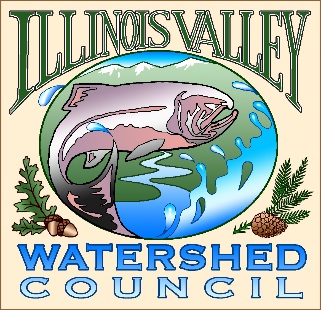 Illinois Valley Watershed Council331 E Cottage Park Suite 1B - P.O. Box 352Cave Phone: 541-592-3731